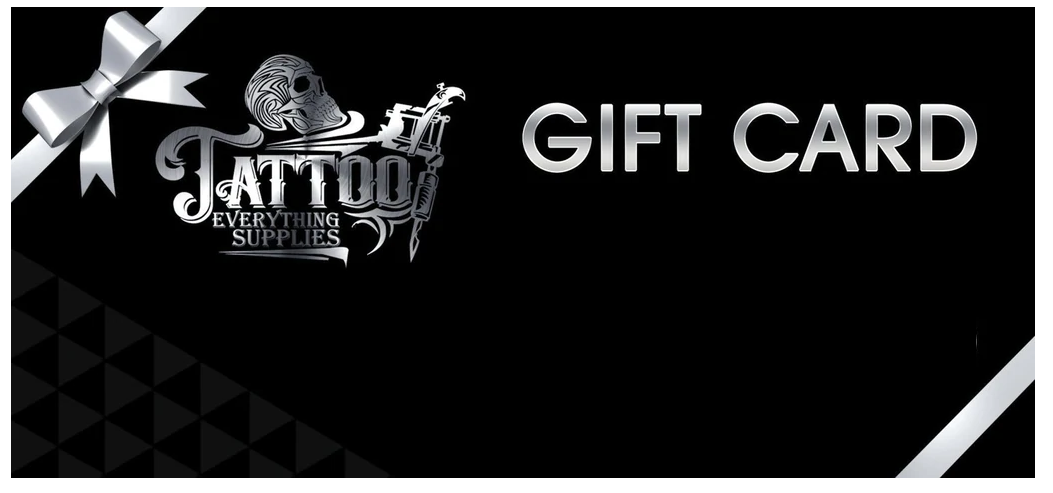  |  Receive a promotion when you buy one of equal or less value Redeemable at any participating Tattoo Company Name Expires: Date